DSWD DROMIC Report #17 on theFlooding Incident in Eastern Visayasas of 12 February 2021, 6PMSUMMARYIssued on 10 January 2021, the entire Visayas and Palawan including Kalayaan Islands have experienced cloudy skies with scattered rain showers and thunderstorms due to Tail-end of Frontal System.Source: DSWD-FO VIIIStatus of Affected Families / PersonsA total of 34,691 families or 151,251 persons were affected by the flooding incident in 195 barangays in Eastern Visayas (see Table 1).Table 1. Number of Affected Families / Persons Note: Ongoing assessment and validation being conducted.  Source: DSWD-FO VIIIStatus of Displaced Families / PersonsInside Evacuation CenterA total of 3,681 families or 13,886 persons took temporary shelter in 45 evacuation centers in Eastern Visayas (see Table 2).Table 2. Number of Displaced Families / Persons Inside Evacuation CentersNote: Ongoing assessment and validation being conducted.  Source: DSWD-FO VIIIOutside Evacuation CenterA total of 43 families or 220 persons have temporarily stayed with their relatives and/or friends (see Table 3).Table 3. Number of Displaced Families / Persons Outside Evacuation CentersNote: Ongoing assessment and validation being conducted.  Source: DSWD-FO VIIIDamaged HousesA total of 1,846 houses were damaged; of which, 171 were totally damaged and 1,675 were partially damaged (see Table 4).Table 4. Number of Damaged HousesNote: Ongoing assessment and validation being conducted.  Source: DSWD-FO VIIIAssistance ProvidedA total of ₱8,828,340.19 worth of assistance was provided to the affected families; of which, ₱6,579,117.19 from DSWD, ₱1,849,223.00 from LGUs and ₱400,000.00 from Private Partners (see Table 5).Table 5. Cost of Assistance Provided to Affected Families / PersonsSource: DSWD-FO VIIISITUATIONAL REPORTDSWD-DRMBDSWD-FO VIII*****The Disaster Response Operations Monitoring and Information Center (DROMIC) of the DSWD-DRMB is closely coordinating with DSWD-FO VIII for any significant disaster response updates.Prepared by:							Releasing Officer:MARIE JOYCE G. RAFANAN				MARC LEO L. BUTACPHOTO DOCUMENTATION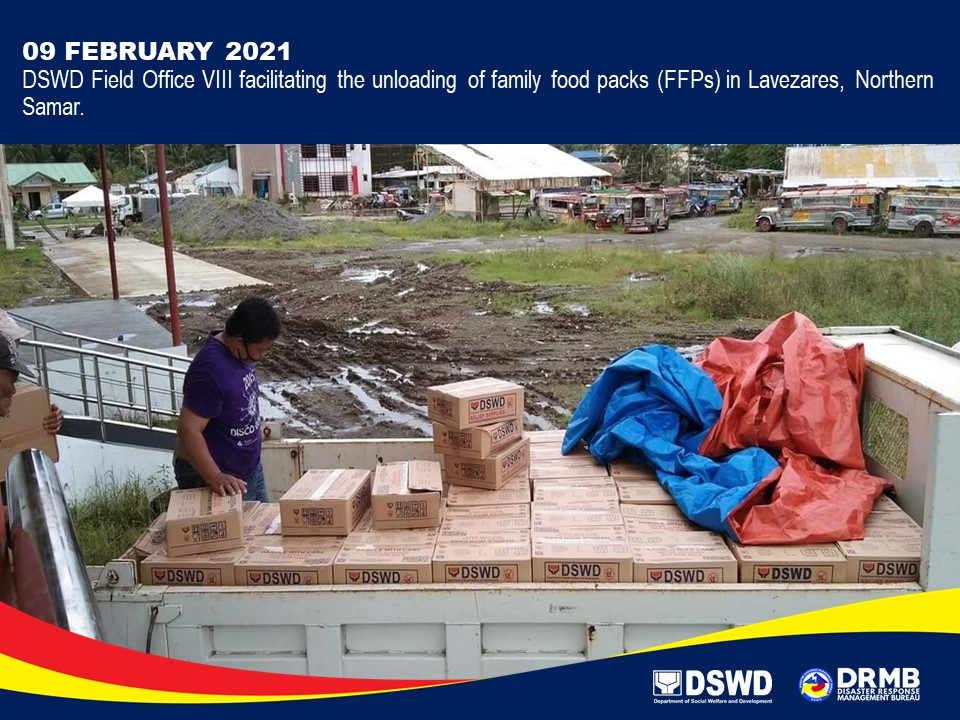 REGION / PROVINCE / MUNICIPALITY REGION / PROVINCE / MUNICIPALITY  NUMBER OF AFFECTED  NUMBER OF AFFECTED  NUMBER OF AFFECTED REGION / PROVINCE / MUNICIPALITY REGION / PROVINCE / MUNICIPALITY  Barangays  Families  Persons GRAND TOTALGRAND TOTAL195 34,691 151,251 REGION VIIIREGION VIII195 34,691 151,251 Eastern SamarEastern Samar121 23,680 106,742 Arteche9 1,114 4,581 Can-Avid24 2,550 10,200 Dolores32 6,038 30,190 Jipapad1 2,510 12,550 Maslog2 1,500 7,500 Oras16 3,863 19,315 Sulat18 1,833 8,457 Taft18 4,257 13,874 General MacArthur1  15  75 LeyteLeyte46 8,239 32,917 Alangalang1  229 1,145 Babatngon1  5  12 Palo3  16  74 San Miguel1  937 3,564 Santa Fe15 2,600 10,384 Tacloban City (capital)22 4,383 17,455 Tanauan1  31  93 Barugo1  30  150 Dulag1  8  40 Northern SamarNorthern Samar8 2,525 10,608 Allen1 1,936 7,723 Lavezares2  360 1,800 Catubig2  106  523 Las Navas1  21  105 Pambujan1  52  254 San Roque1  50  203 Southern LeyteSouthern Leyte20  247  984 Hinunangan7  146  594 Hinundayan5  21  71 Saint Bernard5  61  224 Silago2  10  50 Sogod1  9  45 REGION / PROVINCE / MUNICIPALITY REGION / PROVINCE / MUNICIPALITY  NUMBER OF EVACUATION CENTERS (ECs)  NUMBER OF EVACUATION CENTERS (ECs)  NUMBER OF DISPLACED  NUMBER OF DISPLACED  NUMBER OF DISPLACED  NUMBER OF DISPLACED REGION / PROVINCE / MUNICIPALITY REGION / PROVINCE / MUNICIPALITY  NUMBER OF EVACUATION CENTERS (ECs)  NUMBER OF EVACUATION CENTERS (ECs)  INSIDE ECs  INSIDE ECs  INSIDE ECs  INSIDE ECs REGION / PROVINCE / MUNICIPALITY REGION / PROVINCE / MUNICIPALITY  NUMBER OF EVACUATION CENTERS (ECs)  NUMBER OF EVACUATION CENTERS (ECs)  Families  Families  Persons  Persons REGION / PROVINCE / MUNICIPALITY REGION / PROVINCE / MUNICIPALITY  CUM  NOW  CUM  NOW  CUM  NOW GRAND TOTALGRAND TOTAL 45 - 3,681 - 13,886 - REGION VIIIREGION VIII 45 - 3,681 - 13,886 - Eastern SamarEastern Samar 23 - 3,144 - 11,433 - Arteche 6  -  177  -  600  - Dolores 5  - 2,710  - 9,768  - Sulat 12  -  257  - 1,065  - LeyteLeyte 9 -  347 - 1,667 - Alangalang 3  -  229  - 1,145  - Palo 3  -  16  -  74  - Santa Fe 1  -  41  -  205  - Tanauan 1  -  31  -  93  - Barugo 1  -  30  -  150  - Southern LeyteSouthern Leyte 13 -  190 -  786 - Hinunangan 4  -  89  -  406  - Hinundayan 1  -  21  -  61  - Saint Bernard 5  -  61  -  224  - Silago 2  -  10  -  50  - Sogod 1  -  9  -  45  - REGION / PROVINCE / MUNICIPALITY REGION / PROVINCE / MUNICIPALITY  NUMBER OF DISPLACED  NUMBER OF DISPLACED  NUMBER OF DISPLACED  NUMBER OF DISPLACED REGION / PROVINCE / MUNICIPALITY REGION / PROVINCE / MUNICIPALITY  OUTSIDE ECs  OUTSIDE ECs  OUTSIDE ECs  OUTSIDE ECs REGION / PROVINCE / MUNICIPALITY REGION / PROVINCE / MUNICIPALITY  Families  Families  Persons  Persons REGION / PROVINCE / MUNICIPALITY REGION / PROVINCE / MUNICIPALITY  CUM  NOW  CUM  NOW GRAND TOTALGRAND TOTAL 43 -  220 - REGION VIIIREGION VIII 43 -  220 - LeyteLeyte 22 -  151 - San Miguel 22  -  151  - Southern LeyteSouthern Leyte 21 -  69 - Hinunangan 21  -  69  - REGION / PROVINCE / MUNICIPALITY REGION / PROVINCE / MUNICIPALITY NO. OF DAMAGED HOUSES NO. OF DAMAGED HOUSES NO. OF DAMAGED HOUSES REGION / PROVINCE / MUNICIPALITY REGION / PROVINCE / MUNICIPALITY  Total  Totally  Partially GRAND TOTALGRAND TOTAL1,846  171 1,675 REGION VIIIREGION VIII1,846  171 1,675 Eastern SamarEastern Samar 3 -  3 Can-Avid 1  -  1 Maslog 1  -  1 Sulat 1  -  1 Northern SamarNorthern Samar1,843  171 1,672 Allen1,832  160 1,672 Pambujan 11  11  - REGION / PROVINCE / MUNICIPALITY REGION / PROVINCE / MUNICIPALITY  COST OF ASSISTANCE  COST OF ASSISTANCE  COST OF ASSISTANCE  COST OF ASSISTANCE  COST OF ASSISTANCE REGION / PROVINCE / MUNICIPALITY REGION / PROVINCE / MUNICIPALITY  DSWD  LGUs  NGOs  OTHERS  GRAND TOTAL GRAND TOTALGRAND TOTAL 6,579,117.19 1,849,223.00  400,000.00 -  8,828,340.19 REGION VIIIREGION VIII 6,579,117.19 1,849,223.00  400,000.00 -  8,828,340.19 Eastern SamarEastern Samar 6,361,545.19 1,758,473.00  400,000.00 -  8,520,018.19 Arteche 543,930.00  1,181,960.00  -  - 1,725,890.00 Can-Avid 462,500.00  -  -  -  462,500.00 Dolores1,618,750.00 431,550.00  400,000.00  - 2,450,300.00 Jipapad 516,733.50  -  -  -  516,733.50 Maslog 693,750.00  -  -  -  693,750.00 Oras1,323,381.69  -  -  - 1,323,381.69 Sulat 462,500.00 144,963.00  -  -  607,463.00 Taft 740,000.00  -  -  -  740,000.00 Northern SamarNorthern Samar217,572.00 - - - 217,572.00 Lavezares 217,572.00  -  -  -  217,572.00 Southern LeyteSouthern Leyte-  90,750.00 - - 90,750.00 Hinunangan- 73,000.00  -  -  73,000.00 Pintuyan- 15,250.00  -  -  15,250.00 Silago- 2,500.00  -  -  2,500.00 DATESITUATIONS / ACTIONS UNDERTAKEN12 February 2021The Disaster Response Operations Monitoring and Information Center (DROMIC) of the DSWD-DRMB is closely coordinating with DSWD-FO VIII for significant reports on the status of affected families, assistance, and relief efforts.DATESITUATIONS / ACTIONS UNDERTAKEN12 February 2021DSWD-FO VIII prepositioned family food packs (FFPs) in Samar Island which can be distributed immediately by the P/C/MATs to Local Government Units that need augmentation support.A total of 445 families or 1,675 persons have preemptively evacuated in Region VIII.